 Структурное подразделение «Детский сад комбинированного вида «Ягодка»                                       МБДОУ "Детский сад "Планета детства" комбинированного вида"                                                                  Занятие по конструированиюиз крупногабаритных модулейна тему " Мы строители".                                                         Подготовила и выполнила:                             Кузнецова Н.Н                                                           воспитатель средней гр.2022 г.занятие по конструированию.Тема: "Мы строители".Цель: Способствовать развитию элементарных конструктивных навыков в процессе действия со строительными деталями крупно-габаритных модулей.Задачи:Упражнять в элементарных способах конструирования: приставлять детали и накладывать их друг на друга.Закреплять умение различать, называть и использовать основные строительные детали (кубик, брусок, треугольная крыша )Создать радостное настроение, удовлетворение от результатов работы.Оборудование: наборы крупногабаритных модулей, игрушки различного вида транспорта, образец (иллюстрация)дома и гаража.Предварительная работа: игры с машинами, наблюдение за транспортом; конструирование различных построек; чтение стихов о домах, гаражах и транспорте.Словарная работа:  транспорт, грузовая машина, легковая машина, кабина, кузов, колеса, водитель, мотоцикл, полицейская машина, пожарная машина, машина скорой помощи, гараж, разучивание физминутки и пальчиковых игр.Ход образовательной деятельности(Воспитатель показывает грузовую машину и произносит следующие слова):-Посмотрите, какая красивая машина приехала к нам в гости.Какого цвета наша машина?- Ребята, а что у машины есть?  Есть колеса, кабина.- А кто управляет машиной?  Машиной управляет водитель.-  Да, водитель управляет машиной. А раз машина к нам приехала, да еще привезла груз, значит ей от нас что-то нужно. Попытаемся узнать?Мне скажите умницы,Увидим, что на улице?Интересная картина:Вот автобус, вот машинаЕдет самосвал большой,А за ним трамвай с дугой,В небе самолет летитРядом вертолет гудит.Плывет по речке пароход,А за ним ракета.Отвечайте на вопросКоротко и ясно.Одним словом назовем,Что же это…. (транспорт)В кузове машина привезла разные виды транспорта, а какие предстоит узнать.Разгадывание загадок о транспорте1. Грузы он возить привык    Это мощный грузовик.Какая это машина?Грузовая.-Что есть у грузовика?Кузов , колеса, кабина.2. Об асфальт стирая шиныЕдет легкая машина.Какая это машина?Легковой автомобиль.  (Сравнить грузовой и легковой автомобиль).- У грузового автомобиля есть кузов, а у легковой нет; у грузовой машины колеса большие, а у легковой маленькие.3. У него два колесаЕсть мотор и ездит сам.Ногой заводишь- тарахтитИ быстрее ветра мчит.- Ребята, а как заводится мотоцикл?Тррр....тррр...тррр.. А еще в кузове есть машины, которые помогают людям.Чтение стихотворений о спец. машинах.Полицейская машина     Нам сверкает глазом синим,     А ее сирены звук     Слышен далеко вокруг.Если с кем беда случилась,Если даже заболел.Не обойтись без помощиМашины скорой помощи.Спешит машина краснаяНе выключая фар.На службу на опаснуюСпешит тушить пожар.- Ребята, посмотрите, как много существует видов транспорта и для каждой машины есть свой домик. А как называется дом для автомобиля? Гараж.- Молодцы  ребята, правильно, гараж. И очень часто гаражи строят рядом с жилыми домами, или под ними. ( Акцентировать внимание на иллюстрации с жилыми домами с гаражами). А сейчас давайте пройдем к строительному материалу и построим большой дом с гаражами.Дидактическая игра "Построй огромный дом с гаражами"Каждый автомобиль нашел свой гараж.  Игра «Чудесный мешочек»( Воспитатель вынимает поочередно детали конструктора, дети дают название детали и определяют  цвет).Подвести детей к пониманию, что нужно построить большой дом, а в нем для машин гаражи. На мольберте изображен многоэтажный дом с гаражами.- Дети, что это за постройка? Многоэтажный дом с гаражами для машин.-Для чего строят гаражи?  Для машин.-Из каких частей состоит дом с гаражами для машин? Стены, крыша, окна, двери, ворота для машин.-Какие стены есть у дома с гаражом? Боковые стены и задняя стена.-Как нам сделать нам многоэтажный дом?-Поставить кубики друг на друга.-Из чего сделать крышу для нашего дома с гаражаКрышу построим  из треугольной пирамидки.-А сейчас внимательно смотрите и запоминайте, как я буду строить огромный дом с гаражами. ( Воспитатель показывает поэтапно строительство дома с гаражами для машин из крупногабаритных модулей).- Но перед тем, как начать строить красивый дом сгаражами, давайте поиграем с пальчиками.Пальчиковая играЦелый день тук да тукРаздается всюду стук.Мы строители с тобойСтроим мы гараж большой.Стены, стены, потолокНа воротиках замокКто его открыть бы мог?Потянули, покрутилиПокрутили и открыли.Отворяем воротаЗаезжайте все сюда.- Приступаем к строительству. ( Индивидуальная работа).Просмотр  и оценка готовой работы и обыгрывание детьми постройки.     -  Дети, какой мы с вами построили замечательный дом с гаражами для машин.- Молодцы, ребята, вы сегодня потрудились на славу. Поставьте свои машины в гаражи.(Обыгрывание)Исполнение песни «Машины»В машине, в машине,Шофер сидит.Машина, машинаИдет, гудит.Би-би-би, би-би-би,В машине, в машинеРебят полноПоехали детиСмотреть кино.Би-би-би,би-би-би.Вот поле, вот речка,  Вот лес густой.Приехали дети,Машина стой.Воспитатель:  Весь день машины ездилиБез дела не бывали.Работали, трудились,А к вечеру устали.Ставим в гаражи и закрываем ворота.Подведение итога- Какие машины приезжали?-Что мы сегодня строили? Мы строили дом с гаражами для легковой машины,  пожарной, полицейской машины , машины скорой помощи и для мотоцикла.- Ребята, вам понравилось строить гаражи и играть с машинами?	Фото отчёт: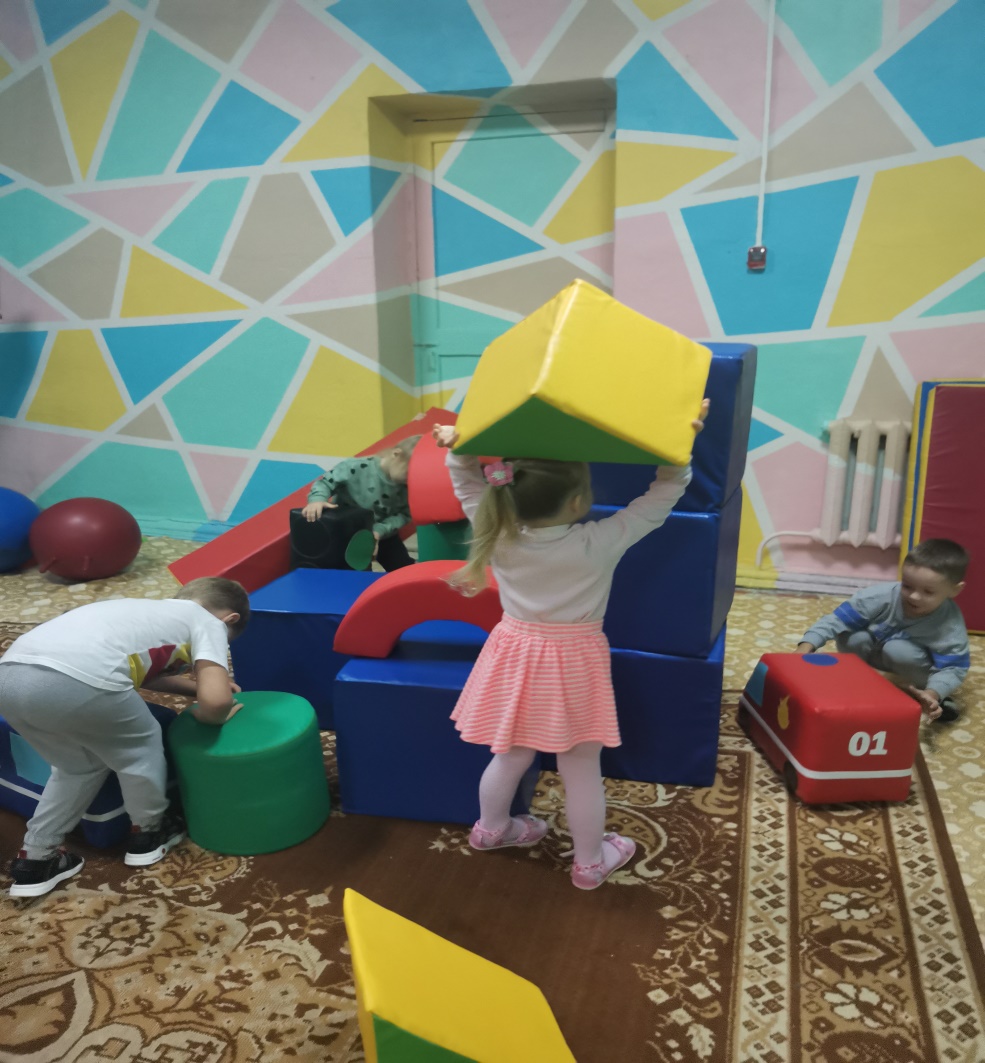 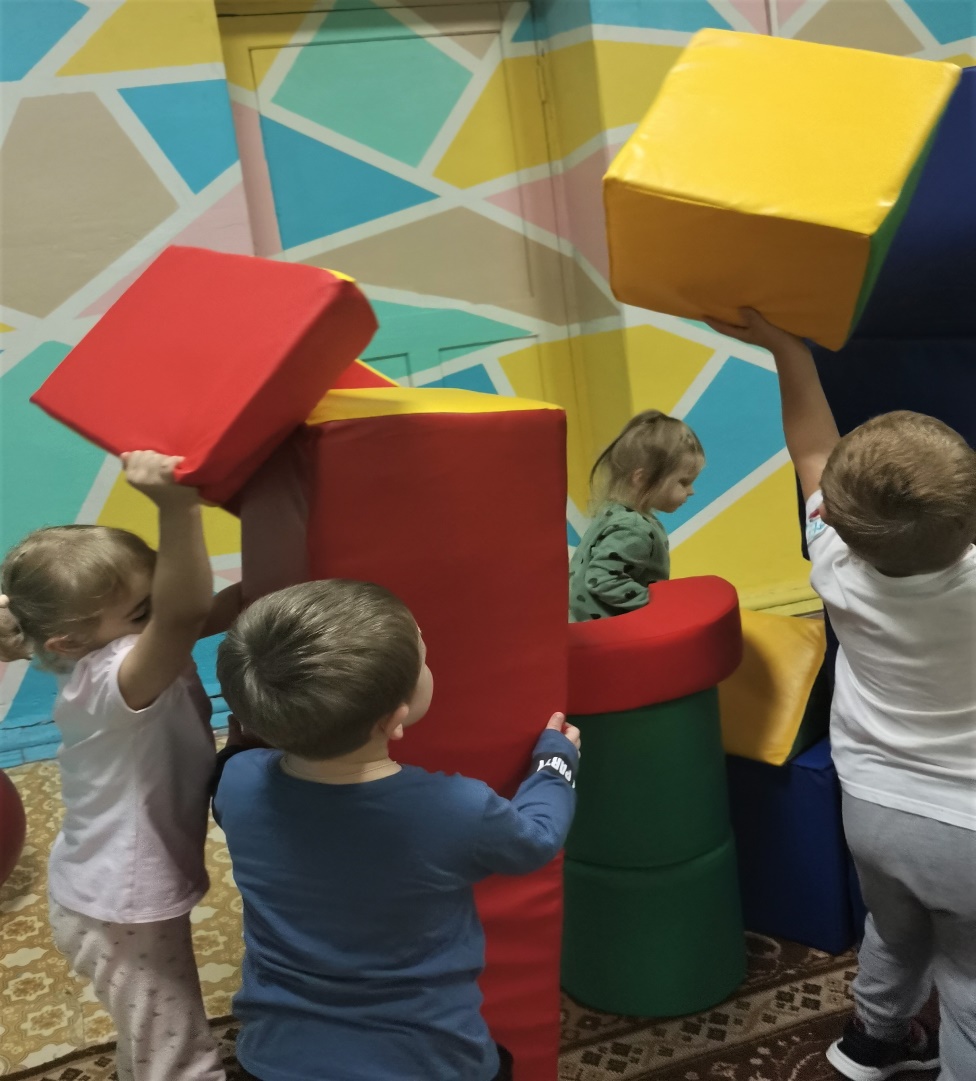 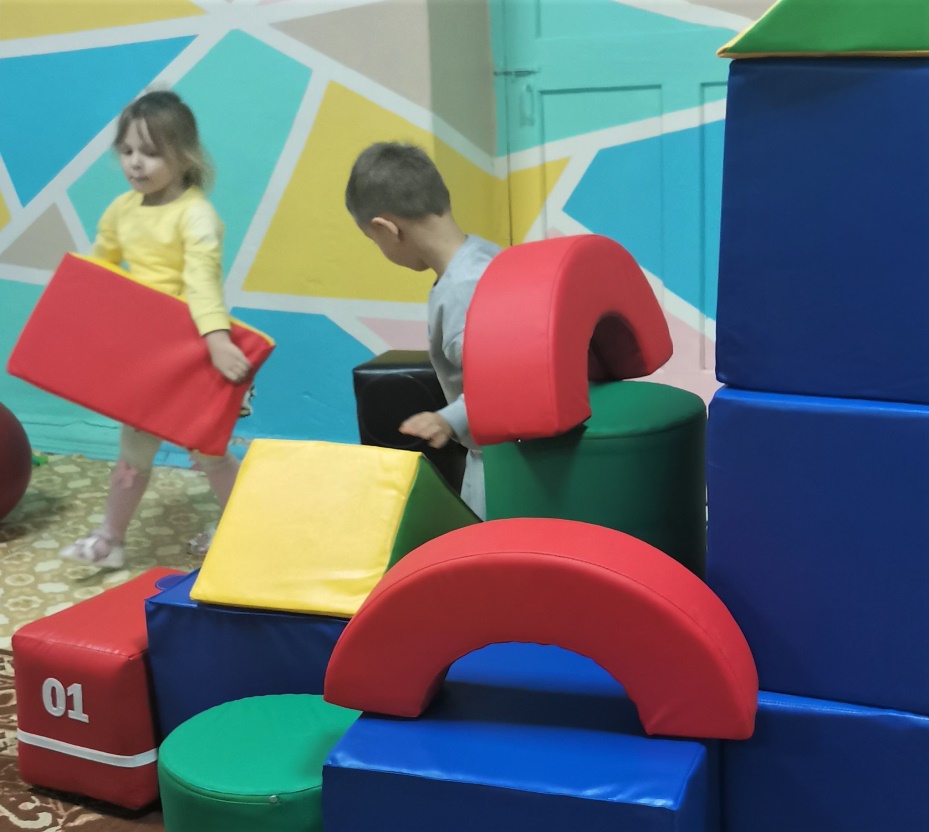 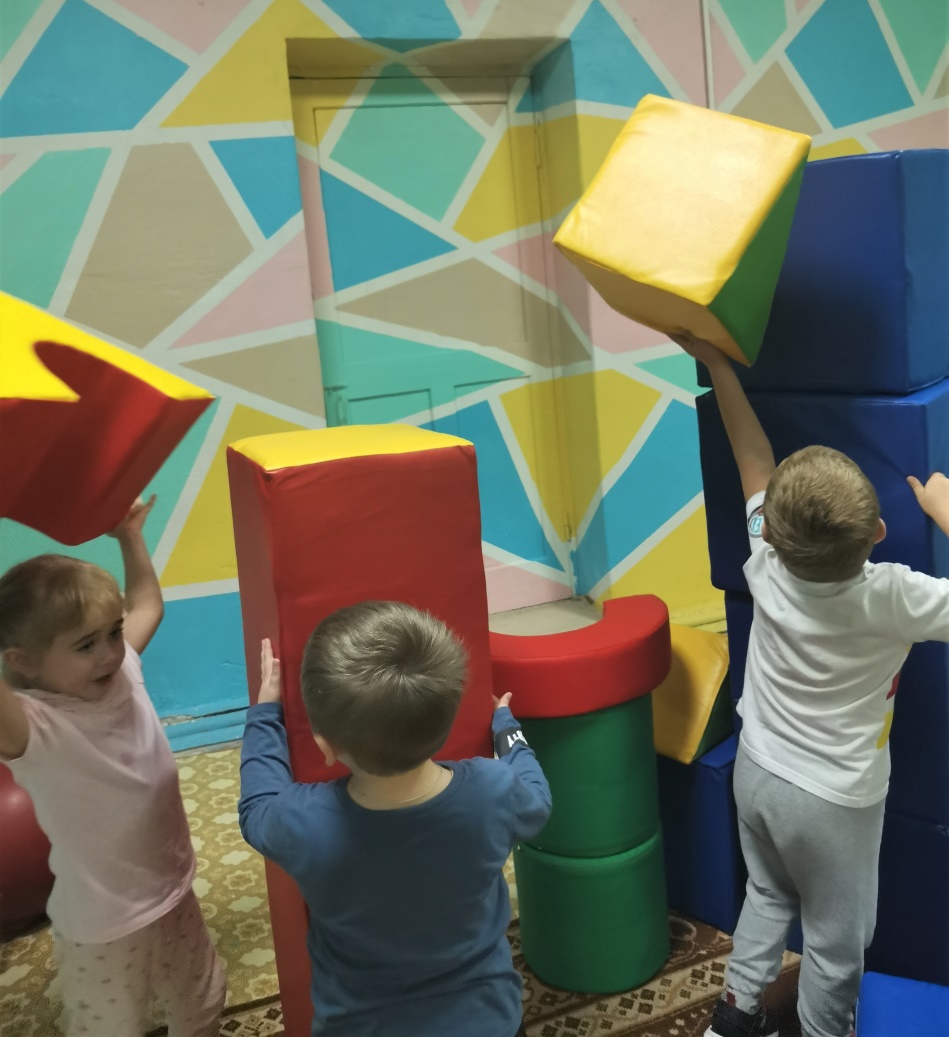 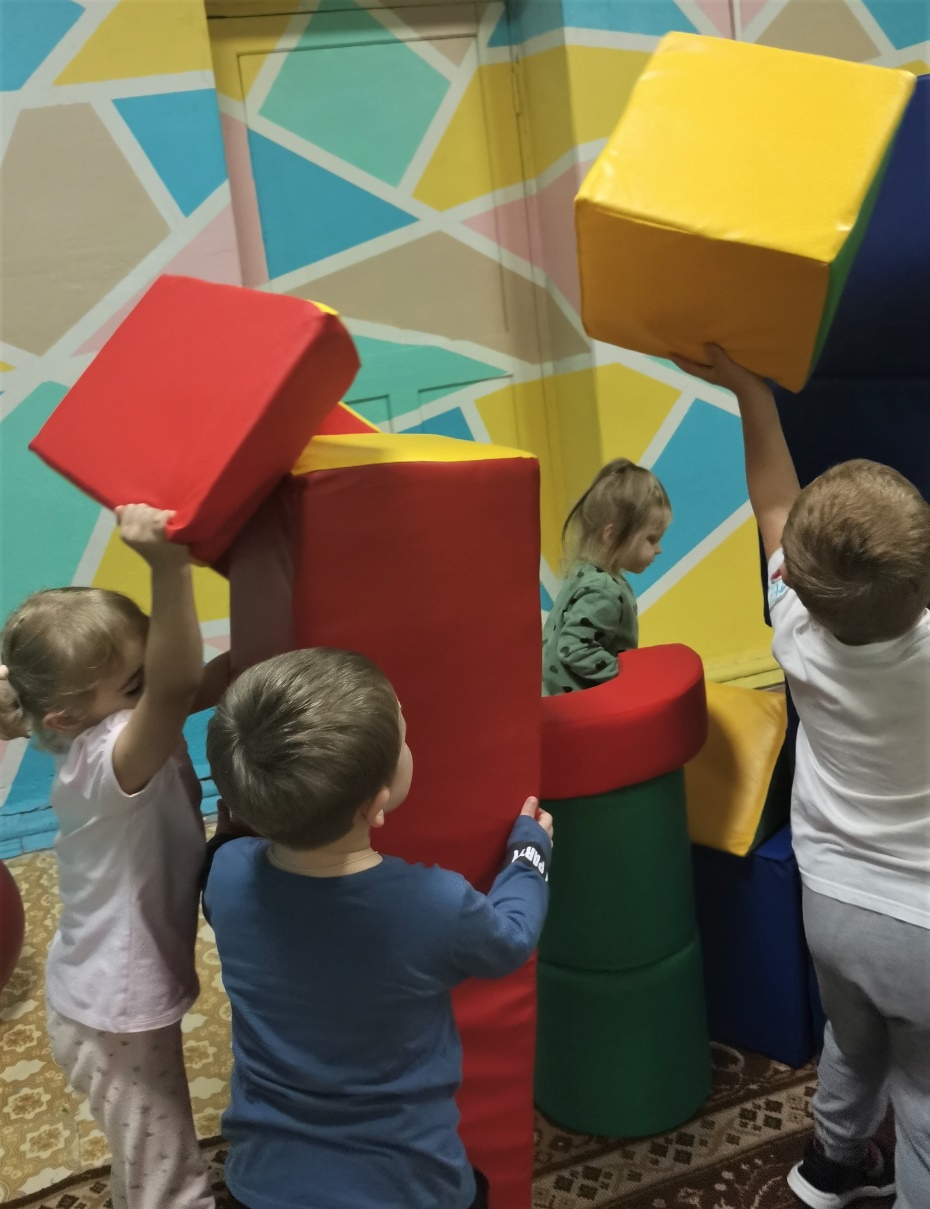 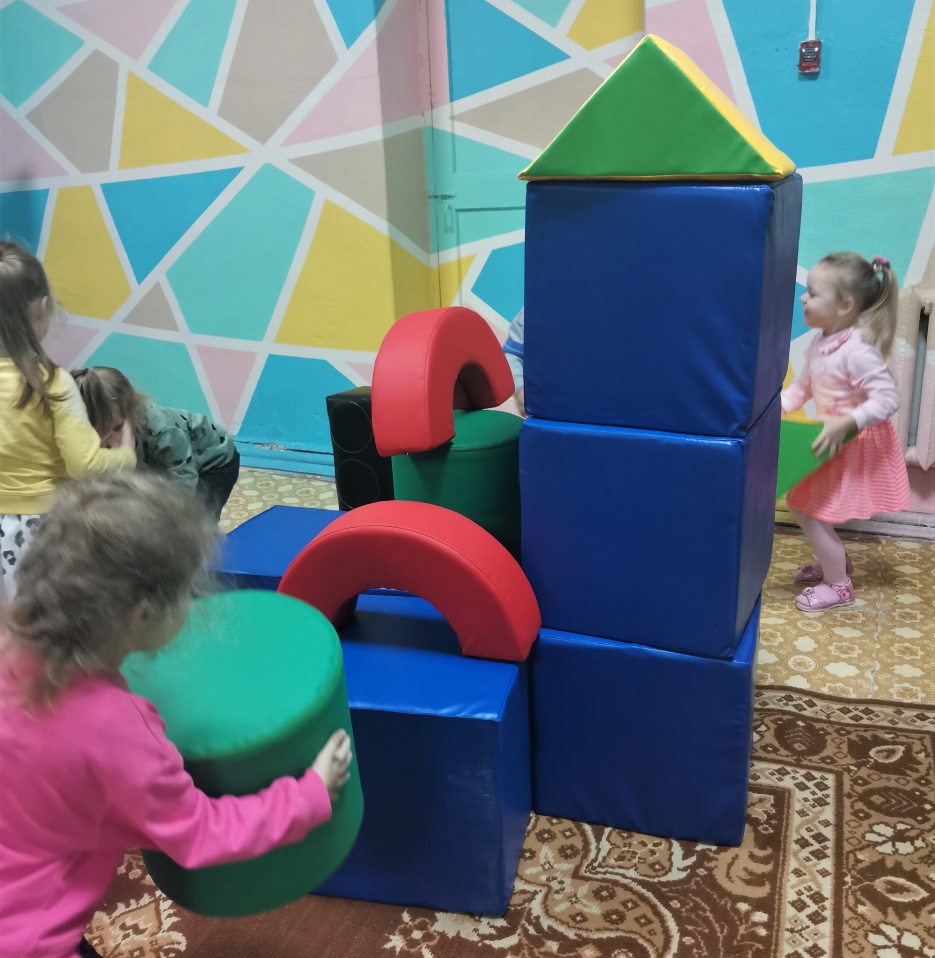 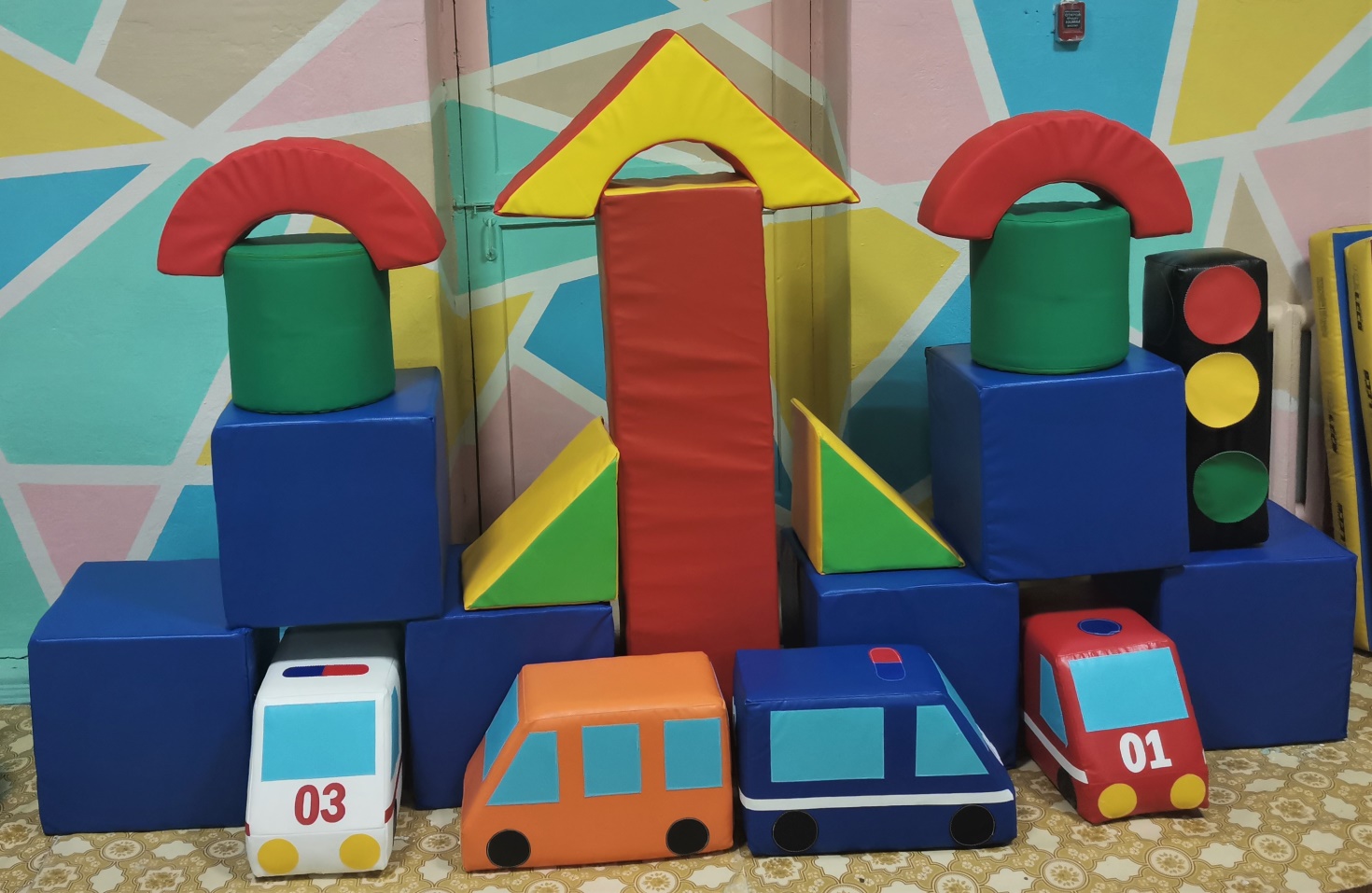 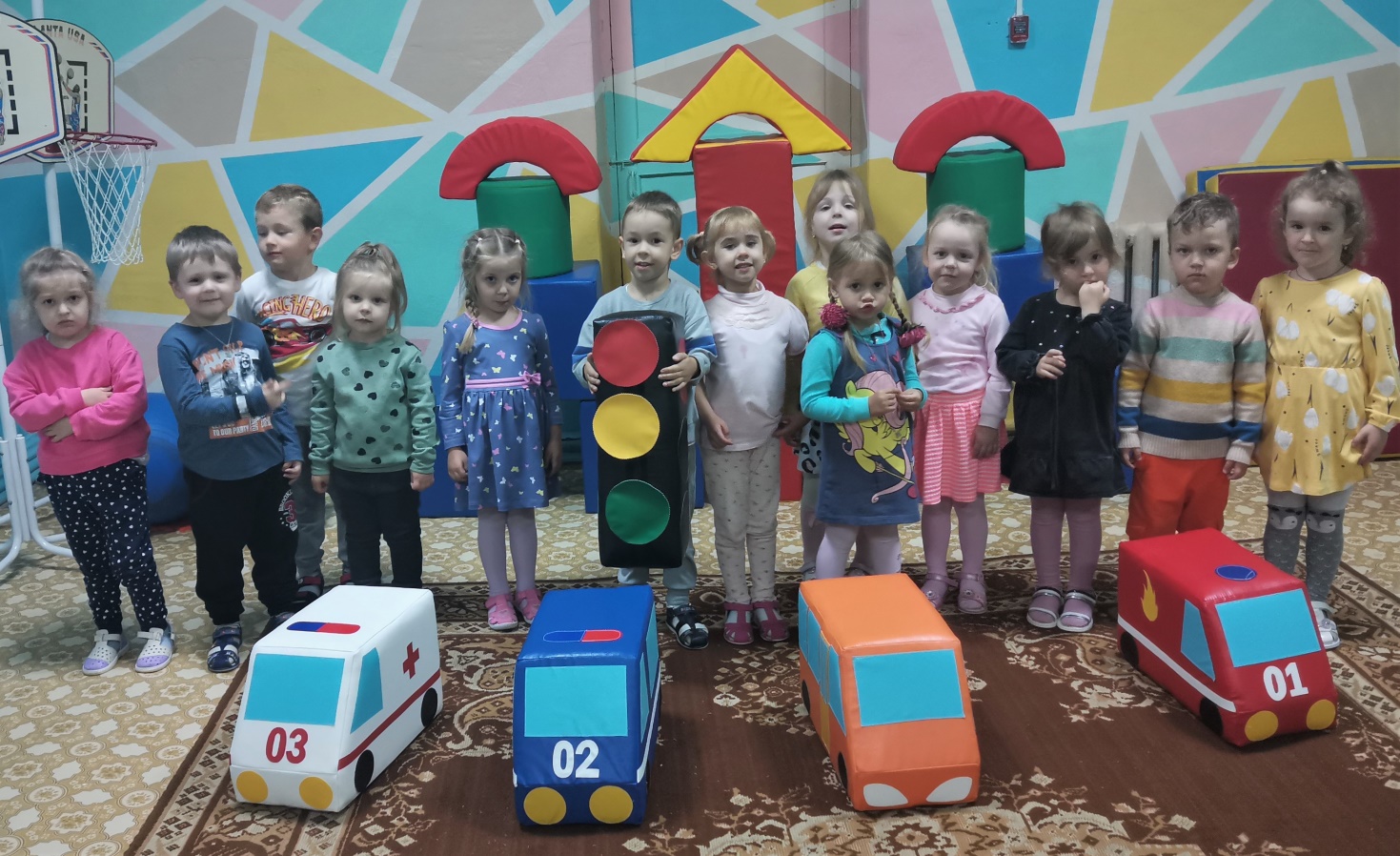 